Бібліографічний рекомендаційний список літератури на тему:«Патріотичне виховання дітей у сім`ї»                        Виконавець: зав.бібліотекою ХГ № 116                            Марченко Т.Я.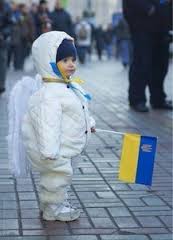 Список рекомендованої літератури для батьківКонституція України = Конституция Украины : [зі змін. та допов., внесеними Законом України від 1 лют. 2011 р. № 2952-VI]. – Харків : Фактор, 2011. – 118 с. – (Серія «Бібліотека законодавства»).Вудвуд Л.Ф. , Вудвуд І.М. З батьківської криниці. Українське народознавство /Л.Ф. Вудвуд, І.М. Вудвуд; За заг. ред. А.П. Загнітка.- Донецьк: Центр підгот. абітур., 2000.- 256 с.Грушевський М.  Історія України Руси:   В 11-и т.,12-и книгах / М. Грушевський.-К.: Наукова думка, 1991.- Т. 1 До початку ХI віка.-736 с.Губко О.Т., Руденко Ю.Д., Кузь В.Г. Українська козацька педагогіка і духовність.- Умань, 2005 .Історичне краєзнавство / Під ред. М.Н. Матюшина. — М.,1980Історія української Конституції/ Упоряд. А. Слюсаренко, М. Томенко.- К.: Вид-во «Право»,  1997.- 464 с. Кленов А.С. Я пізнаю світ: Дитяча енциклопедія / А.С. Кленов. К.: 1999г с.864.Ковальчук О.В. Українське народознавство.- К.: Освіта, 1992.-176 с.Ліхачев Б.Т. Педагогіка: курс лекцій / Б.Т. Ліхачев. – К., Юрайт, 2001 – 607 с. Міхайлова М.А. Психологія підлітка / М.А. Міхайлова.- Львів, 2003.-260.с.Матвієнко П. І. Живодайні джерела патріотизму / П. І. Матвієнко // Постметодика. – 2000. – № 1 (27). – С. 22–26.
Назаров Л. Пісенний фольклор /  Л. Назаров // Народна творчість.-1999. -№ 6.- С.22. 2000 № 1 С.15. Наталенко В. Ми – українці, ми – за мир! / В. Наталенко // Початкова школа. – 2014. – № 8. – С. 19–20. Національна символіка: Бесіда-пам'ятка / Державна б-ка України для дітей; Склад. В. Красножон. – К., 1992. – 9 с.  Пащенко Д. Патріотичне й національне виховання – складові становлення громадянина / Дмитро Пащенко // Шлях освіти. – 2002. – № 1. – С. 8–13. Старікова К.Л. У витоків народної мудрості, / К.Л. Старікова.- Львів: Відділення пед. суспільства 1994.-89.с.Старікова К.Л. Народні обряди і обрядова поезія / К.Л. Старікова.- Львів: Відділення пед. Суспільства 1994.-150.с.Шевчук І. Виховання національної самосвідомості молодших школярів засобами фольклорних ігор / І. Шевчук // Початкова школа. – 2010. – № 8. – С. 54–57. Щербань П. М. Національне виховання в сім`ї : літературно-публіцистичне видання / П. М. Щербань. – К. : Культурол. ПП «Боривітер», 2000. – 260 с.Щербань М. П. Національна свідомість проростає з дитинства / М. П. Щербань // Постметодика. – 2014. – № 1 (116). – С. 60–64. Яворницький Д.І. Історія      запорізьких козаків: В 3 т. / Пер. з рос. І.І. Сварника; Упоряд. іл. О.М. Апанович; Худож. Е.Є. Дацюк, В.М. Дозорець.- Львів: Світ, 1992.- Т. 2.- 392 с.: іл.Якименко Т. Як народжується любов до Батьківщини? / Тетяна Якименко // Дошкільне виховання. – 2014. – № 11. – С. 8–12. Рогальська Н. «Виростеш ти, сину …»/ Н. Рогальська // Дошкільне виховання. – 2003. – № 8. – С. 12-13.  Якубенко В. Від народознавства – до свідомого патріотизму / В. Якубенко // Дошкільне виховання. – 2002. – № 8. – С. 12-13. 